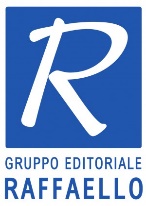 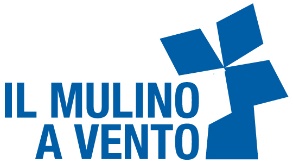 CURRICOLO DI EDUCAZIONE CIVICAUNA PREMESSA: perché un percorso di narrativa per l’insegnamento dell’Educazione CivicaIl Curricolo di Educazione Civica è stilato seguendo le linee guida della legge n. 92 del 2019, tenendo presente la trasversalità della disciplina e la necessità di una formazione degli allievi a una cittadinanza consapevole per mezzo di tutti gli strumenti e gli obiettivi del lavoro scolastico.   Per questa ragione, l’educazione alla lettura risulta fondamentale in quanto, attraverso le storie, l’insegnante può proporre agli allievi gli argomenti principali di Cittadinanza e Costituzione insieme a una riflessione sui comportamenti corretti e sulle problematiche di attualità.   Rapporti interpersonali, tutela dell’ambiente, diritti e doveri, pari opportunità, partecipazione alla vita democratica: sono temi resi vivi e presenti dalla narrazione che offre esempi e proposte per le buone pratiche di cittadinanza oltre ad ampliare le conoscenze, fondare le abilità per pervenire a una sempre maggior competenza e consapevolezza.   L’Educazione Civica non è infatti un sistema chiuso in regole e disposizioni, ma una delicata e fondante esperienza di vita, che l’allievo mette in comune con il gruppo dei pari, con gli adulti e con la società tutta.   La scuola si fa carico di tale insegnamento proponendosi come laboratorio di fatti e di idee, di scoperte e di condivisione. Offre, anche con l’aiuto indispensabile di racconti esemplari, spunti non solo di riflessione, ma anche di azione.   L’Educazione alla Cittadinanza permea e ispira tutta la programmazione scolastica per una formazione che va oltre il tempo-scuola, ed è rivolta al futuro del nostro Paese.Ogni traguardo per lo sviluppo delle competenze viene quindi integrato con alcuni suggerimenti bibliografici tratti dal catalogo di narrativa Il Mulino a Vento, a partire dalla collana Un Mondo Diritto, pensata appositamente per l’approfondimento dei temi-chiave dell’Educazione Civica.CLASSI PRIMA E SECONDACOSTITUZIONE, diritto (nazionale e internazionale), legalità e solidarietàSVILUPPO SOSTENIBILE, educazione ambientale, conoscenza e tutela del patrimonio e del territorioCITTADINANZA DIGITALECLASSI TERZA E QUARTACOSTITUZIONE, diritto (nazionale e internazionale), legalità e solidarietàSVILUPPO SOSTENIBILE, educazione ambientale, conoscenza e tutela del patrimonio e del territorioCITTADINANZA DIGITALECLASSE QUINTACOSTITUZIONE, diritto (nazionale e internazionale), legalità e solidarietàSVILUPPO SOSTENIBILE, educazione ambientale, conoscenza e tutela del patrimonio e del territorioCRITERI DI VALUTAZIONEConoscenzeCompetenzeConoscere i significati e le funzioni delle regole nei diversi ambienti della vita quotidiana e nell’interazione con gli altri.Rispettare le persone, il loro punto di vista e saper interagire correttamente con i pari e con gli adulti.Conoscere e rispettare le regole di un gioco. Saper vincere e perdere.Comprendere e accettare incarichi e svolgere semplici compiti collaborando per il benessere della comunità.Attuare i comportamenti di riconoscimento sociale quali il saluto e le formule di cortesia.Aver cura delle proprie e delle altrui cose, rispettare gli ambienti scolastici e comportarsi in modo.Avere consapevolezza delle proprie possibilità e dei propri limiti.Saper riconoscere e accettare i propri errori mettendo in pratica azioni di miglioramento.Attuare il controllo delle emozioni nelle situazioni conflittuali.PROPOSTE DI LETTURA COLLEGATETitoloLA COSTITUZIONE È COME UN ALBEROPercorsoConoscenza della Costituzione attraverso le filastroccheDestinatariConsigliato per classe 1°Attività proposteLettura del testo di narrativa; utilizzo del materiale di approfondimento cartaceo e online; laboratori creativi sul tema; incontro con l’autore in presenza o online. Previste UdA.Materiale propostohttps://www.daileggiamo.it/tematiche/la-costituzione-e-come-un-albero/UdAhttps://www.daileggiamo.it/wp-content/uploads/2020/08/UDA-La-costituzione-e-solo-un-albero.pdfTitoloEMOZIONI BATTICUOREPercorsoConoscere le regole per relazionarsi correttamente con coetanei e adultiDestinatariConsigliato per classe 1° / 2°Attività proposteLettura del testo di narrativa; utilizzo del materiale di approfondimento cartaceo e online; laboratori creativi sul tema. Materiale propostohttps://www.daileggiamo.it/tematiche/scuola-primaria/serie-gialla/emozioni-batticuore/TitoloNEL REGNO DI BELGARBOPercorsoConoscere le regole per relazionarsi correttamente con coetanei e adultiDestinatariConsigliato per classe 1° / 2°Attività proposteLettura del testo di narrativa; utilizzo del materiale di approfondimento cartaceo e online; laboratori creativi sul tema. Materiale propostohttps://www.daileggiamo.it/tematiche/scuola-primaria/serie-gialla/nel-regno-di-belgarbo/TitoloIL MIO AMICO SCARABÒ PercorsoAvere consapevolezza delle proprie possibilità e dei propri limiti.DestinatariConsigliato per classe 2°Attività proposteLettura del testo di narrativa; utilizzo del materiale di approfondimento cartaceo e online; laboratori creativi sul tema. Materiale propostohttps://www.daileggiamo.it/tematiche/scuola-primaria/serie-rossa/il-mio-amico-scarabo/ConoscenzeCompetenzeConoscere l’ambiente dove si vive.Scoprire e descrivere i luoghi naturali e i vari ambienti della vita quotidiana.Attuare comportamenti corretti e responsabili per il loro mantenimento.Conoscere il problema dei rifiuti.Conferire e riciclare correttamente i rifiuti.Attuare scelte consapevoli negli acquisti evitando il superfluo.Avere consapevolezza delle risorse energetiche e di uno sviluppo ecosostenibile, anche in relazione agli obiettivi dell’Agenda 2030.Rispettare le regole per l’uso dell’acqua.Risparmiare sull’utilizzo dell’energia elettrica e termica.Conoscere la struttura di un percorso stradale e le regole pedonali.Muoversi correttamente a piedi rispettando i segnali verticali e orizzontali.Conoscere le basi dell’igiene personale.Attivare le norme per la cura della propria salute lavando con attenzione il corpo.Utilizzare gli strumenti di prevenzione per non contrarre o diffondere malattie.Conoscere le norme di comportamento nei vari ambienti per la sicurezza propria e altrui.Riconoscere ed evitare le situazioni che comportino pericolo per sé e per gli altri.Partecipare in modo responsabile alle esercitazioni per la sicurezza e alle procedure di evacuazione della scuola.Conoscere le proprietà del cibo e il valore di una dieta equilibrata.Attuare scelte compatibili con un’alimentazione sana, varia e completa.Sviluppare curiosità riguardo a cibi nuovi.Non sprecare il cibo.PROPOSTE DI LETTURA COLLEGATETitoloALLA RICERCA DEI COLORI PERDUTIPercorsoConoscere il problema dei rifiuti; avere consapevolezza delle risorse energetiche.DestinatariConsigliato per classe 2°Attività proposteLettura del testo di narrativa; utilizzo del materiale di approfondimento cartaceo e online; laboratori creativi sul tema; incontro con l’autore in presenza o online. Materiale propostohttps://www.daileggiamo.it/tematiche/scuola-primaria/serie-rossa/alla-ricerca-dei-colori-perduti-5/TitoloLE SCORPACCIATE DI GELSOMINAPercorsoConoscere le proprietà del cibo e il valore di una dieta equilibrata.DestinatariConsigliato per classe 1°Attività proposteLettura del testo di narrativa; utilizzo del materiale di approfondimento cartaceo e online; laboratori creativi sul tema. Materiale propostohttps://www.daileggiamo.it/tematiche/scuola-primaria/serie-gialla/le-scorpacciate-di-gelsomina/TitoloGUERRA AI RIFIUTIPercorsoConoscere il problema dei rifiuti.DestinatariConsigliato per classe 1°Attività proposteLettura del testo di narrativa; utilizzo del materiale di approfondimento cartaceo e online; laboratori creativi sul tema. Materiale propostohttps://www.daileggiamo.it/tematiche/scuola-primaria/serie-gialla/guerra-ai-rifiuti/ConoscenzeCompetenzeUsare in modo responsabile le nuoveTecnologie.Usare i diversi dispositivi digitali(computer, tablet, smartphone, console pervideogiochi) distinguendone le funzioni.PROPOSTE DI LETTURA COLLEGATETitoloTELEFONINO, NON FRIGGERMI LA ZUCCA!PercorsoConoscere l’importanza della salute per la qualità della vita.DestinatariConsigliato per classe 2° 3°Attività proposteLettura del testo di narrativa; utilizzo del materiale di approfondimento cartaceo e online; laboratori creativi sul tema. Materiale propostohttps://www.daileggiamo.it/tematiche/scuola-primaria/serie-rossa/telefonino-non-friggermi-la-zucca/ConoscenzeCompetenzeConoscere le regole riguardanti il comportamento nei diversi contesti sociali e i principi fondamentali della Costituzione Italiana.Applicare le regole nelle situazioni ludiche rispettando gli avversari. Saper vincere e perdere serenamente, con la consapevolezza di aver dato il meglio di sé.Attuare i comportamenti adeguati all’ambiente e alle persone con cui ci si relaziona.Partecipare alle attività collettive collaborando, portando il proprio contributo e aiutando chi ne ha bisogno.Prendersi carico della cura, dell’igiene e dell’efficienza degli spazi comuni.Durante le discussioni, accogliere il punto di vista altrui astenendosi dai pregiudizi.Conoscere e applicare in vari contesti i principi fondamentali della Costituzione Italiana con attenzione particolare alla partecipazione.Sapere che, anche nella diversità, le persone hanno gli stessi diritti e gli stessi doveri.Partecipare al lavoro di gruppo portando il proprio contributo.Riconoscere ed esplorare il valore delle diverse culture come arricchimento personale e sociale.Accogliere gli altri, con i loro punti di forza e le loro criticità, come opportunità di sviluppo e di ampliamento di sé. Occuparsi dei compagni in difficoltà anche rendendoli il più possibile partecipi alle attività comuni.Usare in modo consapevole e nel rispetto degli altri gli strumenti digitali.Conoscere il significato dei termini “diritto” e “dovere”.Essere consapevole che a ogni diritto corrisponde un dovere in base al rispetto reciproco e al valore democratico di uguaglianza.Conoscere i principi fondamentali della Convenzione ONU per i diritti dell’infanzia e dell’adolescenza.Effettuare ricerche, anche nel web, per approfondire la situazione dei minori nei vari Paesi del mondo.Preparare materiale informativo per sensibilizzare compagni e adulti sul tema.Conoscere i propri punti di forza e di debolezza.Chiedere e accettare l’eventuale aiuto dei compagni e degli adulti.Mettere in atto azioni di miglioramento nei rapporti con altri e nel lavoro scolastico.Saper distinguere, descrivere e controllare le proprie emozioni.Conoscere le regole della convivenza civile e della partecipazione democraticaOperare scelte in base a votazione per maggioranza e rispettarle.Ascoltare e prendere in considerazione le opinioni altrui.Denunciare eventuali episodi di bullismo, praticati anche attraverso gli strumenti digitali, subiti da se stessi o dai compagni.Partecipare alle attività di gruppoAiutare i compagni in difficoltà.Conoscere le parti del codice della strada che riguardano pedoni e ciclisti.Applicare il codice della strada durante gli spostamenti a piedi o in bicicletta e nelle eventuali uscite scolastiche.PROPOSTE DI LETTURA COLLEGATETitoloCATERINA E I FOLLETTI SCOLASTICIPercorsoConoscere i propri punti di forza e di debolezza.DestinatariConsigliato per classe 3° 4° Attività proposteLettura del testo di narrativa; utilizzo del materiale di approfondimento cartaceo e online; laboratori creativi sul tema. Materiale propostohttps://www.daileggiamo.it/tematiche/caterina-e-i-folletti-scolastici/TitoloI RAPATORI DI TESTEPercorsoConoscere le regole della convivenza civile e della partecipazione democratica. Aiutare i compagni in difficoltà.DestinatariConsigliato per classe 3° 4° Attività proposteLettura del testo di narrativa; utilizzo del materiale di approfondimento cartaceo e online; laboratori creativi sul tema. Materiale propostohttps://www.daileggiamo.it/tematiche/scuola-primaria/serie-rossa/i-rapatori-di-teste/TitoloIL PALLONE È MASCHIO, LA PALLA È FEMMINAPercorsoAvere consapevolezza delle proprie possibilità e dei propri limiti.Applicare le regole nelle situazioni ludiche rispettando gli avversari. Saper vincere e perdere serenamente, con la consapevolezza di aver dato il meglio di sé.DestinatariConsigliato per classe 2° / 3°Attività proposteLettura del testo di narrativa; utilizzo del materiale di approfondimento cartaceo e online; laboratori creativi sul tema. Materiale propostohttps://www.daileggiamo.it/tematiche/scuola-primaria/serie-rossa/il-pallone-e-maschio-la-palla-e-femmina/ConoscenzeCompetenzeRiconoscere la relazione delle persone con l’ambiente in cui vivono.Rispettare i luoghi del proprio territorio evitando quei comportamenti che possono danneggiarli e creare degrado.Saper riconoscere le funzioni e le corrispondenze di e fra i diversi ambienti naturali e antropici.Cercare informazioni sulla struttura territoriale, anche per mezzo del web. Distinguere le principali piante e gli animali che vivono nel proprio territorio.Attuare progetti di sensibilizzazione e di valorizzazione di luoghi significativi.Conoscere le risorse energetiche con particolare attenzione alle fonti di energia rinnovabile.Praticare il risparmio energetico di acqua, elettricità, riscaldamento.Rilevare, nel proprio territorio, le fonti di energia alternativa e le possibilità di un uso più ecosostenibile delle fonti energetiche.Conoscere il problema dell’inquinamento dovuto ai rifiuti.Effettuare la raccolta differenziata dei rifiuti.Scegliere in modo consapevole prodotti a basso impatto ambientale.Conoscere gli obiettivi dell’Agenda 2030Sensibilizzare compagni e adulti sulla necessità di mettere in atto misure e comportamenti ecosostenibili.Conoscere la piramide alimentare e il valore nutrizionale dei cibi.Saper attuare scelte consapevoli per un’alimentazione sana e completa.Progettare possibili percorsi alimentari nello spirito della ricerca anche scrivendo dei menù.Evitare lo spreco e l’uso improprio degli alimenti.Attuare ricerche sui cibi del mondo e sul loro significato culturale.Conoscere l’importanza della salute per la qualità della vita.Mettere in pratica le protezioni igieniche basilari per proteggere la propria salute.Conoscere l’impatto sulla salute dei comportamenti errati, delle dipendenze e dell’inquinamento ambientale.Ricercare informazioni, anche nel web, sui danni alla salute provocati da comportamenti sbagliati e dalle dipendenze come il fumo e l’alcol.Promuovere progetti per la tutela della salute collettiva.Preparare materiale informativo sulla protezione delle persone e dell’ambiente.Conoscere le regole della sicurezza negli ambienti del proprio vissuto.Informarsi sui comportamenti da tenere e sulle vie di fuga quando è necessaria l’evacuazione di un ambiente.Collaborare per la sicurezza degli ambienti eliminando gli ostacoli e le criticità che possano ostacolarla.Favorire l’ordine degli ambienti del vissuto avendo cura delle proprie cose.PROPOSTE DI LETTURA COLLEGATETitoloNEL BOSCO DI ANITAPercorsoRiconoscere la relazione delle persone con l’ambiente in cui vivono. Saper riconoscere le funzioni e le corrispondenze di e fra i diversi ambienti naturali e antropici.DestinatariConsigliato per classe 2° 3° 4°Attività proposteLettura del testo di narrativa; utilizzo del materiale di approfondimento cartaceo e online; laboratori creativi sul tema; incontro con l’autore in presenza o online. Previste UdA.Materiale propostohttps://www.daileggiamo.it/tematiche/nel-bosco-di-anita/UdAhttps://www.daileggiamo.it/wp-content/uploads/2020/08/UDA-Nel-Bosco-di-Anita.pdfTitoloNOI SIAMO IL FUTUROPercorsoConoscere gli obiettivi dell’Agenda 2030DestinatariConsigliato per classe 3° 4° 5°Attività proposteLettura del testo di narrativa; utilizzo del materiale di approfondimento cartaceo e online; laboratori creativi sul tema; incontro con l’autore in presenza o online. Previste UdA.Materiale propostohttps://www.daileggiamo.it/tematiche/noi-siamo-il-futuro/UdAhttps://www.daileggiamo.it/tematiche/noi-siamo-il-futuro/TitoloOCEANI DI PLASTICAPercorsoConoscere il problema dell’inquinamento dovuto ai rifiuti.DestinatariConsigliato per classe 3° 4° 5°Attività proposteLettura del testo di narrativa; utilizzo del materiale di approfondimento cartaceo e online; laboratori creativi sul tema; incontro con l’autore in presenza o online. Materiale propostohttps://www.daileggiamo.it/tematiche/oceani-di-plastica/TitoloIL CACCIATORE DI ARIAPercorsoConoscere l’impatto sulla salute dei comportamenti errati, delle dipendenze e dell’inquinamento ambientale.DestinatariConsigliato per classe 3° 4° Attività proposteLettura del testo di narrativa; utilizzo del materiale di approfondimento cartaceo e online; laboratori creativi sul tema; incontro con l’autore in presenza o online. Materiale propostohttps://www.daileggiamo.it/tematiche/il-cacciatore-di-aria/ConoscenzeCompetenzeUsare in modo responsabile le nuove tecnologie.Iniziare a usare i diversi dispositivi digitali (computer, tablet, smartphone, console per videogiochi) distinguendone le funzioni anchein rapporto ai propri scopi.Saper effettuare ricerche in rete, con l’aiuto del docente.PROPOSTE DI LETTURA COLLEGATETitoloGAME OVERPercorsoUsare in modo responsabile le nuove tecnologie.DestinatariConsigliato per classe 3° 4°Attività proposteLettura del testo di narrativa; utilizzo del materiale di approfondimento cartaceo e online; laboratori creativi sul tema. Materiale propostohttps://www.daileggiamo.it/tematiche/scuola-primaria/serie-rossa/game-over/ConoscenzeCompetenzeConoscere il significato dello Stato e del patto sociale anche in relazione alle varie forme di governo, in particolare alla democrazia.Attuare ricerche, anche sul web, sull’evoluzione storica del governo e dello Stato.Confrontare le varie forme di governo e di Costituzioni.Applicare le regole della convivenza democratica nella quotidianità.Scoprire negli enti non governativi e non profit le azioni significative per ridurre le disuguaglianze tra cittadini.Conoscere la storia della Costituzione Italiana e i suoi principi fondamentali.Eseguire ricerche anche sul web per operare una distinzione tra le forme del governo del passato in Italia con quelle del presente.Collegare i principi costituzionali agli enti e ai servizi territoriali quali Comune, ospedale, scuola, parco-giochi, ecc.Conoscere l’ordinamento dello Stato italiano e la divisione dei poteri.Trovare, nei servizi territoriali, le corrispondenze con il potere legislativo, esecutivo e giudiziario (Comune, prefettura, tribunale …).Conoscere i principi fondamentali della Convenzione ONU per i diritti dell’infanzia e dell’adolescenza.Effettuare ricerche, anche nel web, per approfondire la situazione dei minori nei vari Paesi del mondo.Preparare materiale informativo per sensibilizzare compagni e adulti sul tema.Conoscere gli obiettivi dell’Agenda 2030Riflettere sui diritti politici, civili, socialiConoscere gli ostacoli che impediscono la partecipazione di tutti i compagni alla vita scolastica.Attuare protocolli di aiuto per i compagni in difficoltà e per quelli diversamente abili.Attuare protocolli di aiuto e di accoglienza per eventuali compagni stranieri nuovi arrivati.Denunciare qualsiasi episodio di bullismo o di cyber bullismo in classe o fuori.Rimuovere, con azioni mirate, discussioni, interventi pratici, gli ostacoli che impediscono a tutti di usufruire del diritto allo studio.Conoscere le regole fondamentali del Codice della Strada.Distinguere e rispettare i segnali stradali manuali, verticali, orizzontali.Riconoscere la funzione di ciascun fruitore della strada e le regole cui è soggetto.Riconoscere la tipologia dei veicoli anche in base alla loro regolamentazione.Conoscere le modalità di rapportarsi per strada con le persone e con le cose.Rispettare il decoro della strada evitando di danneggiarla o di lordarla.Durante gli spostamenti attuare un comportamento corretto che garantisca la sicurezza propria e altrui.Conoscere il valore dei rapporti umani e del rispetto verso le persone.Partecipare alle attività collettive dando il proprio contributo.Essere disponibili ad aiutare i compagni e gli adulti in difficoltà.Riflettere sul significato degli opposti: respingere/accogliere; escludere/comprendere; dividere/unire, riguardo a se stessi e al gruppo dei pari.Comprendere come un’azione abbia una conseguenza emotiva simile in se stessi e negli altri riflettendo sul significato dell’empatia.Conoscere il cambiamento del corpo e della psiche nel cammino verso l’adolescenza.Saper osservare sé stessi per riconoscere e controllare le emozioni.Informarsi sulle basi della fisiologia che regolano i meccanismi di crescita dei maschi e delle femmine.PROPOSTE DI LETTURA COLLEGATETitoloLA LEGGEREZZA DELLE NUVOLEPercorsoConoscere i principi fondamentali della Convenzione ONU per i diritti dell’infanzia e dell’adolescenza.DestinatariConsigliato per classe 4° 5°Attività proposteLettura del testo di narrativa; utilizzo del materiale di approfondimento cartaceo e online; laboratori creativi sul tema; incontro con l’autore in presenza o online. Previste UdA.Materiale propostohttps://www.daileggiamo.it/tematiche/la-leggerezza-delle-nuvole/UdAhttps://www.daileggiamo.it/wp-content/uploads/2020/08/UDA-La-leggerezza-delle-nuvole.pdfTitoloLA CASA DI NONNA ITALIAPercorsoConoscere la storia della Costituzione Italiana e i suoi principi fondamentali.DestinatariConsigliato per classe 4° 5°Attività proposteLettura del testo di narrativa; utilizzo del materiale di approfondimento cartaceo e online; laboratori creativi sul tema; incontro con l’autore in presenza o online.Materiale propostohttps://www.daileggiamo.it/tematiche/scuola-primaria/serie-blu/la-casa-di-nonna-italia-2/TitoloNOI SIAMO IL FUTUROPercorsoConoscere gli obiettivi dell’Agenda 2030DestinatariConsigliato per classe 3° 4° 5°Attività proposteLettura del testo di narrativa; utilizzo del materiale di approfondimento cartaceo e online; laboratori creativi sul tema; incontro con l’autore in presenza o online. Previste UdA.Materiale propostohttps://www.daileggiamo.it/tematiche/noi-siamo-il-futuro/UdAhttps://www.daileggiamo.it/tematiche/noi-siamo-il-futuro/TitoloUN ATTIMO, TUTTA LA VITAPercorsoConoscere le regole fondamentali del Codice della Strada.DestinatariConsigliato per classe 5° Attività proposteLettura del testo di narrativa; utilizzo del materiale di approfondimento cartaceo e online; laboratori creativi sul tema; incontro con l’autore in presenza o online.Materiale propostohttps://www.daileggiamo.it/tematiche/un-attimo-tutta-la-vita/TitoloSUPER ROBIN CONTRO I BULLIPercorsoConoscere gli ostacoli che impediscono la partecipazione di tutti i compagni alla vita scolastica.DestinatariConsigliato per classe 4° 5° Attività proposteLettura del testo di narrativa; utilizzo del materiale di approfondimento cartaceo e online; laboratori creativi sul tema; incontro con l’autore in presenza o online.Materiale propostohttps://www.daileggiamo.it/tematiche/super-robin-contro-i-bulli/TitoloNINA E LA CAPANNA DEL CUOREPercorsoConoscere il cambiamento del corpo e della psiche nel cammino verso l’adolescenza.DestinatariConsigliato per classe 4° 5° Attività proposteLettura del testo di narrativa; utilizzo del materiale di approfondimento cartaceo e online; laboratori creativi sul tema; incontro con l’autore in presenza o online.Materiale propostohttps://www.daileggiamo.it/tematiche/scuola-primaria/serie-blu/nina-e-la-capanna-del-cuore-2/ConoscenzeCompetenzeConoscere i problemi attuali sulla protezione e conservazione dell’ambiente.Effettuare collegamenti fra l’inquinamento ambientale, il riscaldamento globale, i cambiamenti climatici, i disastri naturali.Distinguere sulla carta geografica le zone del mondo in cui gli ambienti sono più minacciati.Ricercare informazioni, anche sul web, riguardo alle azioni umane più dannose per l’ambiente.Conoscere i problemi ambientali del proprio territorio.Individuare le cause dei vari tipi di inquinamento: acustico, luminoso, da rifiuti organici e inorganici, da scarichi domestici e industriali.Documentarsi sulle iniziative promosse per tutelare l’ambiente e sulle ordinanze locali contro il depauperamento del territorio.Conoscere le buone pratiche per la protezione dell’ambiente.Attivare progetti per il riciclaggio dei rifiuti e per il riciclo creativo.Attuare scelte consapevoli negli acquisti evitando prodotti superflui o ad alto impatto ambientale.Partecipare a iniziative per la cura e la protezione ambientali restituendo al territorio aree degradate e/o sensibilizzando i compagni e gli adulti sui problemi connessi all’ambiente.Conoscere i comportamenti che possono mettere a rischio la propria salute e quella altrui.Documentarsi sulle dipendenze e sui loro rischi: alcol, fumo, droghe.Essere consapevoli degli effetti negativi dell’uso eccessivo di strumenti digitali.Conoscere le buone pratiche per la salute del corpo.Eseguire una regolare attività fisica.Curare l’igiene personale.Documentarsi sulla prevenzione delle malattie, sulla tipologia e l’efficacia dei vaccini e sulle modalità di contenimento dei contagi.Conoscere le basi del primo soccorso.Saper intervenire nel caso di piccole ferite proprie o altrui disinfettando e fasciando la parte lesionata.Saper contattare telefonicamente in modo tempestivo ed efficace il Pronto Soccorso.Conoscere le diverse sostanze nutritive dei cibi e il loro valore nutrizionale.Scegliere i cibi seguendo le regole della piramide alimentare.Leggere correttamente le etichette degli alimenti e i marchi di qualità, distinguendo la loro composizione e l’apporto calorico nutrizionale.Conoscere i modi di alimentarsi nelle diverse culture.Effettuare ricerche, anche sul web, sui cibi dei vari Paesi del mondo e sul significato del condividere i pasti nelle varie culture.Conoscere i problemi mondiali legati all’approvvigionamento del cibo.Collegare la fame nel mondo con lo sfruttamento e il depauperamento dell’ambiente, con l’accentramento della ricchezza e con lo spreco alimentare.PROPOSTE DI LETTURA COLLEGATETitoloIL QUADERNO DELLE 52 SFIDE PER SALVARE IL PIANETAPercorsoConoscere le buone pratiche per la protezione dell’ambiente.DestinatariConsigliato per classe 4° 5° Attività proposteLettura del testo di narrativa; utilizzo del materiale di approfondimento cartaceo e online; laboratori creativi sul tema; incontro con l’autore in presenza o online.Materiale propostohttps://www.daileggiamo.it/tematiche/il-quaderno-delle-52-sfide/TitoloIL CAMPIONE CHE SARÒ PercorsoConoscere i comportamenti che possono mettere a rischio la propria salute e quella altrui.DestinatariConsigliato per classe 5° Attività proposteLettura del testo di narrativa; utilizzo del materiale di approfondimento cartaceo e online; laboratori creativi sul tema; incontro con l’autore in presenza o online.Materiale propostohttps://www.daileggiamo.it/tematiche/il-campione-che-saro/TitoloDELLO STESSO SANGUE PercorsoConoscere le buone pratiche per la salute del corpo.DestinatariConsigliato per classe 5° Attività proposteLettura del testo di narrativa; utilizzo del materiale di approfondimento cartaceo e online; laboratori creativi sul tema; incontro con l’autore in presenza o online.Materiale propostohttps://www.daileggiamo.it/tematiche/dello-stesso-sangue/TitoloLO SCRIGNO DELLE FARFALLE PercorsoConoscere le diverse sostanze nutritive dei cibi e il loro valore nutrizionale.DestinatariConsigliato per classe 4° 5° Attività proposteLettura del testo di narrativa; utilizzo del materiale di approfondimento cartaceo e online; laboratori creativi sul tema; incontro con l’autore in presenza o online.Materiale propostohttps://www.daileggiamo.it/tematiche/scuola-primaria/serie-blu/lo-scrigno-delle-farfalle-3/TitoloIL POZZO DEI DALIT PercorsoConoscere i problemi mondiali legati all’approvvigionamento del cibo.DestinatariConsigliato per classe 4° 5° Attività proposteLettura del testo di narrativa; utilizzo del materiale di approfondimento cartaceo e online; laboratori creativi sul tema; incontro con l’autore in presenza o online.Materiale propostohttps://www.daileggiamo.it/tematiche/il-pozzo-dei-dalit/IndicatoriDefinizioneCONOSCENZE FONDAMENTALIConosce i temi trattati.Amplia il proprio sapere con ricerche anche sul web.PARTECIPAZIONE-	Collabora alla vita scolastica dando il proprio contributo in base alle possibilità.Aiuta i compagni a partecipare alla vita scolastica rimuovendo gli ostacoli e attuando progetti di inclusione.RISPETTO DELLE REGOLEApplica le regole della convivenza civile sia a scuola che in altri contesti sociali.Si prende cura delle persone e dell’ambiente.RESPONSABILITÀÈ consapevole dei propri diritti e doveri.Compie il proprio lavoro con impegno e diligenza.Rispetta i diritti altrui.RAPPORTI INTERPERSONALIInstaura relazioni positive con compagni e con adulti.Applica il concetto di uguaglianza rispettando le diversità di ciascuno.